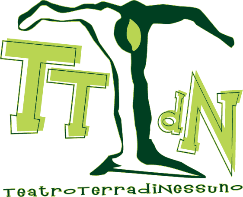 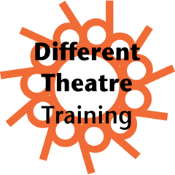 ISTITUTO ITARD  -  Ricerca, Formazione, Certificazione, Consulenza, Servizi, PubblicazioniCENTRO STUDI ITARD-Ente formatore accreditato MIUR, membro British Dyslexia AssociationPartner diACCADEMIA 56 -  Teatro  Terra  di  Nessuno DIFFERENT THEATRE – Brighton (UK)BAERBEL KANDZIORA – Advanced Theatre Trainer - GermanyCOMIS – Cognitive Motor International SocietyPSICOPEDAGOGIE.IT  -  Istituto di formazione  - MilanoScuola di Alta specializzazione di  Pedagogia  e  Psicologia  giuridiche – Ancona – MilanoANIP – Associazione Nazionale Istituti di PedagogiaI  MASTER  ITARDL’Istituto Itard  promuove azioni  specialistiche  per		FORMAZIONE		ORIENTAMENTO  PROFESSIONALE		VALUTAZIONE  DELLE  COMPETENZE		ATTIVAZIONI  DI  RETI  PROFESSIONALIDOMINI  SPECIALISTICIPEDAGOGIA  CLINICAPEDAGOGIA  SCOLASTICADISTURBI  DI  APPRENDIMENTO  E  DELLO  SVILUPPORIABILITAZIONE – ABILITAZIONE  SPECIALIGESTIONE  DELLA  FORMAZIONE  PROFESSIONALEGESTIONE  DELLE  RISORSE  UMANEGESTIONE  DI  SERVIZI  ALLA  PERSONACOORDINAMENTO  ASILI-NIDOPEDAGOGIA  GIURIDICAPSICOLOGIA  GIURIDICAPEDAGOGIA E PSICOLOGIA GERIATRICHEMOTRICITA’  E  SPORTTEATRALITA’CONTATTISegreteria  071-7489096    338-8254351segreteriaitard@gmail.comwww.istitutoitard.it www.centrostudiitard.it Centro 	Studi	  Itard  Accademia 56  -  Teatro  Terra  di  NessunoTeatro  ElliotI°  MASTER  ANNUALE  di  FORMAZIONE  TEATRALEFARE  TEATROLa  formazione  teatrale  per  Animatori, Cultori, Docenti, Educatori, Terapisti   Chiaravalle/ANCONA   -   A.A. 2018 – 2019Aula  didattica  Centro ITARDVia Martiri della libertà,8  -  Chiaravalle  (ANCONA)DIRETTORE  ARTISTICOFabio AmbrosiniDIRETTORE  SCIENTIFICOProf.  Piero  Crispiani  INIZIO   novembre   2018CONCLUSIONE     maggio 2019 COPERTURA  BONUS  MIURINFO:Coordinatore del Master: Segreteria Itard   338-8254351   MAIL  segreteriaitard@gmail.com Siti web:	www.centrostudiitard.it www.centroitalianodislessia.it    www.istitutoitard.itIl Master è organizzato dall’Istituto di Formazione in Pedagogia Clinica “Istituto Itard” in collaborazione con il “Centro Studi Itard” che ha sede a Monte San Vito  (ANCONA).GLI  EVENTIIl debuttoI Seminari formativiI laboratoriLe buone lettureL’autoprofiloLa visione corale di drammaturgieCostruzione corale di un testo teatraleVerso la “Messa in scena”La “Messa in scena”La Carta Artistica Personale (Profilo Formativo Teatrale)Pubblicazione a stampa del testo prodotto con presentazione dei protagonisti.Il Master consente:Partecipazione alla messa in scena finale.Partecipazione all’eventuale pubblicazione del Testo.Conseguimento di un Attestato di specializzazione in Formazione Teatrale.Iscrizione alla Agorà Itard  - Registro dei Formatori Teatrali ItardIl Master e gli Attestati sono di rango privato.1. STRUTTURA DEL MASTER- n. 10 moduli  						104- Messa in scena						  36- accesso propedeutico ai materiali			 30- formazione individuale					480- lettura di testi						200- l’autoprofilo						20- Perfomance finale “Messa in scena”			30- Preparazione alla “Messa in scena”			370- visione di video e commento individuale		200- la Carta Artistica Personale				30								TOT. 1.500 ore2. SEDEAula didattica Centro Itard, via  Martiri della libertà,8  (fronte Stazione FS)  - Chiaravalle  (ANCONA)3. ORARISabato		9 – 13   e   15 – 19Domenica		9 - 134. COSTIIscrizione -  Euro   500,	I^ rata  	Euro	500 	gennaio II^ rata 	Euro	500 marzoIII^ rata 	Euro	300 maggio5. ISCRIZIONEDomanda: Inviare le domande d’iscrizione alla Sede amministrativa del CENTRO  STUDI  ITARD, Via I° maggio, 9 - 60037  Monte San Vito (AN), allegando: ricevuta del versamento di  € 500.I versamenti, con  causale  Master Teatro – C.valle, possono essere effettuati su:C.C.Postale n. 4655705 intestato a Centro Studi Itard- Via IV novembre,33 - 60037 Monte San Vito (AN)OppureBonifico su  IBAN  -  IT59K 07601 02600 000 00 4655705OppureParziale pagamento con Bonus MIUR per i DocentiDopo il pagamento dell’iscrizione è ammesso il Bonifico periodico.Copertura  BONUS  MIUR6. SISTEMAZIONI ALBERGHIERE – Chiamare a nome del Centro Studi ItardAgriturist “Gli ulivi del monte” – Monte S. Vito, via Moruco, 2  tel. 071-7489165Agriturist “Le terre di Maluk” – Monte San Vito, via Piana di Cardinale 37, tel. 071-7451561Agriturist  “Piccolo Eden” – v. Marche, 50  Monsano   tel. 800-915221.Hotel 2000 – v. Veneto 1, Monsano   tel. 0731-605565.Hotel Touring - Falconara M.ma   tel. 071-9160005.Albergo ristorante Luminari  Chiaravalle    tel. 071-949315.“La locomotiva” affittacamere – Chiaravalle  tel. 335-6111403  (Ristorante convenzionato).B&B via del Campo – Monte San Vito   info@viadelcampo.info 7. COME SI ARRIVA ALLA  SEDEDa autostrada A. 14 (Bologna-Taranto) – uscita Ancona Nord.In treno, da Roma (linea Roma-Ancona scendere a Chiaravalle o Falconara M.) – Da Bologna o Bari (linea Bologna-Bari scendere a Falconara M. o Ancona o Chiaravalle).In auto, da Roma – Foligno – Fabriano – Jesi.In aereo – aeroporto Ancona –Falconara (a 3 km).Da  Falconara è assicurato il passaggio a Chiaravalle dall’organizzazione, previ accordi.8. PROGRAMMA DEL CORSOLe date dei moduli possono essere soggette a modifiche.IL  PROGRAMMACiascun modulo si compone di:Seminario di Cultura teatrale (letteratura, linguistica, storia del teatro, stilistica, antropologia, semiologia) e di Cultura formativa (pedagogia, psicologia, scienze terapiche, scienze motorie, scienze del linguaggio, scienze della disabilità) (4 ore).Laboratori (8 ore).MODULIMODULO 1 -   10  e  11  novembre  -  12  oreLa formazione teatrale.  Con Piero Crispiani e Silvia CrispianiLa formazione e il teatro, le forme teatrali. La teatralità umana. MODULO 2 – 24 novembre  -  8  ore  La diversità e l’esperienza teatrale 1.  Con  Fabio AmbrosiniIl teatro nelle sue varie declinazioni. Una carrellata sulle varie possibilità con particolare attenzione alle sue applicazioni pratiche nel mondo del sociale . Si analizzerà sia la capacità espressiva dell’esperienza teatrale nel senso di scoprire e comunicare un messaggio, sia come capacità terapeutica dell’esperienza stessa.MODULI 3  e  4 –  1  e  2  dicembre  -  12 oreL’attorialità.  Con Ylenia PaceIl significato di essere attori, i suoi strumenti :corpo voce ed emozioni. Introduzione al percorso sia dal punto di vista filosofico che pratico nelle sue sfaccettature per avere una visione di insieme del lavoro che verrà svolto.Il corpo in scena.  Con  Ylenia Pace 	Studio sullo strumento principe dell’arte dell’attore: il corpo. Prendere coscienza delle potenzialità del corpo sia come percezione personale, che come strumento di comunicazione. Ovvero come la nostra presenza fisica nello spazio modifica la percezione di chi ci osserva.MODULO 5 -    15  e  16  dicembre  -  12 oreLe emozioni in scena. Con Fabio Ambrosini Approfondimento sulla relazione corpo-emozione; sul riconoscimento delle emozioni e sulla capacità di riviverle nel corpo per renderle uno strumento di interazione con la realtà e con il palco.MODULO 6 -   12  e  13  gennaio  -  12  ore L’improvvisazione in scena.  Con  Fabio Ambrosini e Gianluca BudiniDalla spontaneità alla creatività. L’uso del pensiero laterale al servizio della logica e della relazione umana tramite la creatività e la capacità di ascolto e reazione ad uno stimolo inaspettato. MODULO 7  -  26 e 27 gennaio  -  12  oreLa voce e la parola in scena.  Con Laura De CarloStudio dei della fisiologia, dei risuonatori e dell’uso corretto della voce. Approccio alla dizione corretta in italiano. l’uso della voce ai fini della rappresentazione.MODULO 8 -  9 e 10  febbraio  -  12 oreLa scrittura creativa. La costruzione del testo.  Con  Luca Tazzari Dall’idea al testo. La capacità di tradurre in parole e dialoghi creando un testo teatrale con scene, azioni e dinamiche emozionali. Leggere, analizzare e interpretare testi  già scritti per capire e adottare uno stile, o crearne uno proprio.MODULO 9 – 23  e  24  febbraio  -  12 oreLa regia e i registi. Con Andrea Fazini La composizione di un opera: dalla poetica personale alla pragmatica di una messa in scena. L’opera registica come una serie di scelte che vanno rivedute e corrette sino alla composizione finale in un processo di trasformazione che non  si opera solo sulla rappresentazione, ma che coinvolge sia il regista che gli attori.MODULO 10 -  9  e  10  marzo  -  12  oreLa diversità e l’esperienza teatrale 2.  Con Fabio AmbrosiniMODULO SIPARIO  -  13 e 14  aprile,   27 e 28 aprile,  4 e 5 maggioMessa in scena   (36 ore).  Con  Gianluca BudiniLa pratica teatrale per riuscire a comprendere e affinare la propria capacità dell’uso del teatro come strumento. Il singolo ed il gruppo arriveranno ad implementare quanto appreso nei singoli moduli con l’aiuto del regista. Si arriverà ad una produzione finale che verrà mostrata ad un pubblico esterno al corso per dare ai partecipanti una esperienza diretta di tutto il percorso creativo e lavorativo che sottende una produzione teatrale.La PresidenteDott.ssa Raffaela MaggiDOMANDA  DI  ISCRIZIONE  AL  MASTERAL 	CENTRO	 STUDI 	ITARD Via  IV novembre 33 - 60037  Monte San Vito (AN) 
Il/La sottoscritt________________________________________________________________nato/a a__________________________________________________(______) il______________residente a ____________________________________(____),via__________________________ tel_____________________________________ email_______________________________________,C.F.________________________________in quanto socio del Centro Studi Itard,C H I E D Edi essere ammesso/a  al I° Master Fare Teatro organizzato dal Centro Studi Itard presso Chiaravalle (ANCONA).Alla presente allega copia dei versamenti della tassa d’iscrizione di € 500 al c/c n°  4655705   intestato a Centro Studi Itard- Via IV  novembre, 33 – 60037  Monte San Vito (AN) – o BONUS MIUR -  causale: Master Teatro 2018-19 di Chiaravalle (AN).Il sottoscritto dichiara di:accettare le norme contenute nel Bando del Master;essere consapevole del valore e significato del master bandito;di considerare la presente anche come iscrizione al Centro Studi Itard in qualità di socio;autorizzare il trattamento dei propri dati personali e la loro tenuta in forma cartacea ed elettronica ai sensi della legge 31-12-1996 n.675.;di sollevare il Centro Studi Itard, i proprietari e conduttori dei locali ove si svolge il Master e le attività di tirocinio/stage da ogni responsabilità di tipo infortunisticoData _________________Firma _______________________________________ DOMANDA  DI  ISCRIZIONE  AL  CENTRO  STUDI  ITARDAl Presidente del  Centro Studi ITARDVia  IV novembre,33   Monte San Vito (AN)_l_  sottoscritt_   __________________________________________________________nat_ a _________________________________________ il _______________________residente a _______________________________ via ____________________________tel ____________ cell. _______________mail __________________________________titolo di studio ___________________________________________________________professione _____________________________________________________________CHIEDEdi essere iscritto all’Associazione Centro Studi ITARD a partire dall’anno 2018 previo versamento di euro 15 sul ccp. n. 4655705  intestato a Centro Studi Itard  v. IV novembre,33   60037  Monte San Vito  (AN)A tal fine, autorizza  e richiede che il proprio nominativo figuri pubblicamente negli elenchi cartacei o elettronici resi pubblici dell’Associazione, unitamente agli indirizzi e numeri di telefono sopra indicati. Con la presente autorizza la tenuta dei propri dati personali e l’uso interno all’associazione, sia in forma cartacea che elettronica, ai sensi della vigente normativa. 				In fedeData  			Firma ____________________________________________CURRICULUM DOCENTIFABIO AMBROSINILaureato in Fisica presso l’Università di Bologna, in Pedagogia presso l’Università di Malta, ha
seguito diverse scuole di formazione artistica, dalla danza al teatro sociale in ambito nazionale ed internazionale.
Al momento collabora con continuità come formatore, regista, attore, comicoterapeuta con Teatro Terra di Nessuno (Ancona), On The Fly Theatre (Rimini), Teatro Rebis (Macerata) e la
Federazione Nazionale Clowndottori, nonché in diversi progetti internazionali su Trance Masks e Commedia Dell’Arte.
Specializzato nell’insegnamento di Improvvisazione, Trance Mask, Contact Dance, Teatro
Sociale, Clown e Comicoterapia; al momento dirige la creazione dello spettacolo ‘Sounds’ long form di improvvisazione ispirato alla tecnica ‘Impropainting’. Dal 2015 è certificato dal MIUR come docente di Improvvisazione teatrale SNIT. Dalla sua fondazione nel 2016, è docente di improvvisazione del Corso di avviamento alla professione di attore di teatro e cinema di Accademia 56.GIANLUCA BUDINIE’ un attore, regista e formatore, si avvicina al teatro nel 1998 specializzandosi nel movimento scenico, nell’uso del corpo e nell’improvvisazione teatrale. Dal 2010 al 2012 è allievo di Nicolaj Karpov (biomeccanica teatrale) segue inoltre nomerosi stage sullo studio del personaggio e sull’improvvisazione. Fonda nel 2003, ad Ancona, l‘associazione culturale TEATRO TERRA DI NESSUNO, diventandone direttore artistico nel 2008, anno in cui apre il teatro off IL SOPPALCO. Ha continuato a sviluppare la sua formazione artistica con numerosi insegnanti di fama internazionale: Javier Cura (teatro fisico, contact improvisation), Daniele Marcori – Patti Stiles (improvvisazione teatrale), Mario Barzaghi (ritmo e corpo, Kathakali), Barbel Kardizova (mimo e commedia dell’arte). Ad oggi ha all’attivo numerosi spettacoli teatrali sia su testo che d’improvvisazione teatrale. Dal 2006 è insegnante d’improvvisazione teatrale per l’associazione professionale IMPROTEATRO nelle sedi di Ancona, Rimini, Lecce, dal 2015 è docente riconoscito dal MISE (Docente certificato SNIT n. A010 – CERTIFICAZIONE DELLE COMPETENZE COME DOCENTE DI IMPROVVISAZIONE TEATRALE SNIT IN RIFERIMENTO ALLA LEGGE DEL 14 GENNAIO 2013, n. 4. Disposizioni in materia di professioni non organizzate. (13G00021) – (GU Serie Generale n. 22 del 26-1-2013). Percorso validato da Espéro s.r.l. – Università del Salento. Accordo Quadro di Collaborazione (prot. N° 543 – III/13 del 12/03/2013) stipulato con il Dip. Storia, Società e Studi sull’Uomo Università del Salento). Nel 2008 è tra i fondatori della compagnia “QFC” compagnia transregionale d’improvvisazione teatrale con sede a Roma. Dal 2014 organizza la stagione di prosa per il Comune di Loreto e il Festival di microteatro 360 Gradi, nello stesso anno apre l’Accademia 56 ad Ancona dove oltre alla scuola d’improvvisazione insegna nella scuola biennale di avviamento alla professione di attore di teatro e cinema. È formatore per la coperativa Il Baule dei Sogni (clown dottori) e per le imprese come actor coach.LAURA DE CARLOLaura De Carlo ottiene la laurea magistrale con lode in Pedagogia e Scienze Umane presso la Facoltà di Scienze della Formazione di Macerata. Si forma come attrice, doppiatrice e regista presso il Teatro Stabile delle Marche, l’Accademia 96 e l’Accademia Nazionale di Cinema di Bologna e si specializza in teatro educativo grazie al Corso IFTS come Tecnico Superiore di Teatro Educativo e Sociale co-organizzato da Teatro Stabile delle Marche, Accademia Nazionale d’Arte Drammatica “Silvio D’Amico”, Accademia di Belle Arti di Macerata, Associazione Teatro Giovani di Serra San Quirico, ITIS “Volterra” di Ancona, avendo la possibilità di incontrare maestri come: Armando Punzo, Antonio Viganò, Salvatore Cardone, Maricla Boggio, Rodolfo Bianchi, Massimo Giuliani, Susanna Iavicoli, Marina Pitta, Gianfranco Rimondi, Paola Galassi, Michele Modesto Casarin, Betty Parisini, Luigi Moretti. Lavora regolarmente come Operatore di Teatro-Educazione in scuole di ogni ordine e grado, coltivando in particolare una grande passione per il teatro classico antico. Per il “Centro teatrale Rinaldini” e l’Istituto “Corridoni-Campana” di Osimo cura oltre quindici messe in scena da testi classici, con cui partecipa a numerose edizioni del Festival Internazionale del Teatro Classico dei Giovani dell’INDA di Siracusa. A partire dal 2006, tiene come docente: corsi di fonetica e dizione, corsi di tecniche vocali per insegnanti, laboratori di lettura espressiva e laboratori di teatro classico antico per adulti, curandone i relativi saggi. Dal 2005, per l’associazione culturale Ubiqua, cura la regia dei seguenti spettacoli: “In due” in coproduzione con la Compagnia Vicolo Corto; “Una zolletta di Jazz” in collaborazione con il quartetto Four Steps, “Signore in nero”, con cui partecipa alla X Edizione di Sipario Aperto nell’ambito del Premio Enriquez 2009, “¡Viva las Mariposas!” e “SintetiCassandra”. Dal 2013 collabora con lo studio di registrazione Petrucci Studio in qualità di speaker e direttrice speaker, realizzando lavori per clienti del calibro dell’editore Capitello, Clementoni spa, Sistemi Museali, Comuni e tanti altri. Nel 2015 è tra i fondatori di Accademia56 e dal 2017 si occupa in maniera continuativa della segreteria didattica della Scuola biennale di avviamento alla professione di attore di teatro e cinema. Nel 2016, per Teatro Elliot e Mastri Sonori, scrive e presta la voce alla performance sensoriale “Le giornate sono tutte uguali da quando sei partito”, di cui Raffaele Petrucci cura musiche e sound design. Nell’anno accademico 2017/18 è docente di dizione e lettura e di storia del teatro antico per gli alunni del I anno della Scuola biennale di Accademia56.LUCA TAZZARILuca Tazzari si diploma nel 2016 alla “Civica Scuola d’Arte Drammatica Paolo Grassi” di Milano nel corso “Autore Teatrale” dove ha modo di studiare ed elaborare testi originali assieme a personalità quali: Renato Gabrielli, Renata M.Molinari, Franco Brambilla, Giovanni Covini, Tatiana Olear, Davide Carnevali, Lucia Calamaro. Nel corso dei tre anni accademici sviluppa una predilezione per il teatro post-drammatico e i canoni non-aristotelici della scrittura teatrale da cui nascono diversi lavori uno dei quali “Oggi gli immigrati, domani gli spalatori di neve” viene messo in scena all’interno degli spazi della Paolo Grassi nell’ambito del progetto europeo “Terre Promesse: Bussole Rotte”. Sempre all’interno del progetto “Terre Promesse” segue le lezioni sulla performance assieme ai ragazzi dell’accademia di belle arti di Scutari, Albania, tenute da Adrian Paci e nella città esegue tre performance, come esito del progetto. Dopo l’accademia segue un percorso eclettico: studia la decorazione della maiolica presso la bottega “Ceramiche Artistiche” di Irina Glushkova e poi autonomamente le varie lavorazioni della ceramica nel medioevo, nel neolitico e nelle culture precolombiane e africane; gira il cortometraggio “San Giorgio e il Drago” scritto dallo stesso e interpretato assieme a un cast di attori professionisti e non; esegue le illustrazioni per la lettura scenica di “Minotauropatia: ritratto di famiglia” di Valeria Patota, avvenuta a Madrid. Tuttora lavora alla scrittura di uno spettacolo sulla musica blues assieme al musicista e scenografo Federico Maugeri. Dall’anno accademico 2018/19 è docente di drammaturgia e storia del teatro presso Accademia56 di Ancona.YLENIA PACEAttrice, regista e pedagoga.Si è diplomata nel 2009 presso la Scuola dello Stabile delle Marche studiando con insegnanti come Luigi Moretti, Rosetta Martellini, Isabella Carloni, Leonardo Muscato, Simona Lisi, Sonia Antinori.Ha approfondito il lavoro e lo studio della recitazione frequentando corsi, seminari e stage intensivi in Italia e all’estero con maestri come: Giles Smith, Leo Muscato, Alessandro Sciarroni, Patrizia Marcheselli, Daniele Marcori, Salvatore Motta.Ha partecipato a diverse produzioni: “Passi Affrettati” regia di Dacia Maraini,  “Nozze” regia di Luigi Moretti, ne “Le Novelle del Decamerone”, “Se in vino veritas…il vino meritas”, “Tramare Tramonti” e nel monologo “Quando gli elefanti combattono” regie di Gianluca Barbadori.Dal 2008 al 2014 ha lavorato regolarmente con Ponte tra Culture Soc. Coop. come attrice, regista e operatore di Teatro Educazione, partecipando a diversi progetti di teatro sociale con adolescenti, italiani e stranieri, presso enti come il Tribunale dei Minori oppure scuole come il Liceo Scientifico G. Galilei in cui riveste da anni il ruolo di referente dei laboratori di teatro, cinema, scenografia oppure presso l’Itis di Castelfidardo in corsi di videomaking.Nel 2010 è tra i fondatori di Colibrì Teatro, un’associazione che si occupa soprattutto di laboratori e produzioni con adolescenti, italiani e stranieri, presso Scuole o Enti come il Tribunale dei Minori.
Come regista, inoltre, ha lavorato a circa una ventina di allestimenti tra cui “Euetheia”, “Acqua- Storia d’amore nata prima della Vita”, “Siamo fatti così”, “Condominio56”, “Qualcosa si muove”
Nel 2015 diventa presidente di Teatro Elliot.Dal 2016, per conto dell’associazione Teatro Elliot, è docente nei corsi di teatro base e avanzato per adulti, corsi di teatro per ragazzi e giovani continuando a seguire corsi di teatro educazione negli istituti superiori di Ancona e provincia.Dal 2015 è tra i fondatori di Accademia56, centro di formazione arti sceniche e ricopre regolarmente il ruolo di responsabile organizzativa della scuola professionale, di eventi come Teatro a Gettone e di referente nelle relazioni con enti e partner per collaborazioni e progetti.Nel 2017 ha ideato e organizzato per Teatro Elliot, il progetto EducAction, tre giorni di formazione sul teatro e cinema per studenti dei licei di Ancona.Al momento, come attrice, si trova impegnata nel monologo “Stand Art Comedy”, testo e regia di Elisa Pesco e produzione di Teatro Elliot.ANDREA FAZZINIAndrea Fazzini, nato nel  Macerata, conseguita la laurea con lode in Storia del Teatro e dello Spettacolo, con una tesi dedicata a Jean Genet, approfondita grazie ad una borsa di studio alla Sorbonne di Parigi, dopo una parentesi romana, rientra a Macerata fondando Ecate Teatro, compagnia con la quale realizza come drammaturgo e regista diversi spettacoli, fin da subito contrassegnati da riscritture sceniche a partire da autori amati: Mnemosyne, dal corpus filosofico di Giordano Bruno, Il Supermaschio, riduzione drammaturgica dell’omonimo romanzo di Alfred Jarry, La nave dei folli, spettacolo di strada ispirato al poema di Sebastian Brandt.Nel 2003 fonda il Teatro Rebis, con il quale organizza e frequenta laboratori con l’Odin Teatret, Yves Lebreton, Rena Mirecka, Milon Mela, Dos à deux, Yumiko Yoshioka, Mimmo Cuticchio, Leris Colombaioni, Mario Barzaghi, César Brie, Yann Marussich, Danio Manfredini, Mariangela Gualtieri, Chiara Guidi, Claudio Morganti, tra gli altri.La poetica della compagnia, focalizzata su un linguaggio che guarda alla realtà da un punto di vista figurale, visionario, sbilanciato, si esprime attraverso spettacoli sempre contrassegnati dalla commistione tra ispirazione letteraria e sintesi e rielaborazione drammaturgica e scenica, a partire dal primo spettacolo Buttadeo, riflessione intorno alla leggenda dell’ebreo errante o Lucky e Pozzo, incentrato sui rapporti di dipendenza dei due personaggi beckettiani, fino a di una specie cattiva, poema teatrale ispirato alla vita e alle opere di Sylvia Plath, vincitore nel 2010 del concorso internazionale Fringe2Fringe di Napoli e a io non so cominciare_ requiem per Danilo Dolci.Le ultime produzioni produzioni, Scarabocchi (Finalista Premio In-Box 2017) e Il Papà di Dio, sono trasposizioni teatrali dei fumetti omonimi degli illustratori maicol&mirco.Ha allestito come autore e regista più di quaranta opere e rappresentato i suoi spettacoli in Italia e all’estero (Romania, Francia, Svizzera, Germania, Senegal).Dal 2004 è presidente di FOR.MA.T.I. (Forum Marche Teatri Indipendenti), ed è stato co-direttore del festival  Non ho tempo e serve tempo, dedicato, dal 2006 al 2008, rispettivamente ad Antonio Neiwiller, Demetrio Strato e Danilo Dolci.Dal 2006 al 2015 ha diretto il Teatro di Villa Potenza (Macerata),Dal 2011 è membro e dal 2015 fa parte del consiglio direttivo di A.D.A.M (Accademia delle Arti di Macerata). Dal 2007 fa parte del LGSAS (Libero Gruppo di Studio di Arti Sceniche), diretto da Claudio Morganti.PROF. PIERO CRISPIANIProfessore Ordinario di Didattica generale e Pedagogia speciale presso l'Università di Macerata, già Maestro Elementare, Direttore Didattico, Presidente della Federazione Italiana Pedagogisti (FIPED). Laurea in Pedagogia (Urbino 1974) e in Filosofia (Urbino 1977). Primo costruttore della Pedagogia Clinica, epistemologo, studi e ricerche in materia di personalità e sviluppo, processi cognitivi, sviluppo neuro-psico-motorio, sviluppo del linguaggio. Studioso di Pedagogia speciale con particolare riferimento alle sindromi (ritardo mentale, sindromi neuromotorie, autismo, X-fragile, disordini dello sviluppo). In ambito didattico proviene da analisi dei processi di apprendimento e di insegnamento della lettura, scrittura, matematica, dello sviluppo della oralità e dell’espressione corporea, da cui gli interessi per la varianza individuale ed i disturbi delle Funzioni Esecutive. Direttore scientifico del Centro Internazionale Dislessia e Disprassia dell’Istituto Itard, Presidente del COMIS (Cognitive Motor International Society).DOTT.SSA SILVIA CRISPIANIProfessoressa di Lettere e di sostegno alla scuola secondaria di secondo grado, insegna “Discipline dello spettacolo” presso il corso di laurea per Educatore Professionale della facoltà di Medicina dell’Università Politecnica delle Marche. Presidente dell’Istituto Itard, Terapista Itard, si occupa di disabilità e disprassia.